Департамент по труду и социальной защите населения Костромской областиобластное государственное бюджетное учреждение «Центр социального обслуживания граждан пожилого возраста и инвалидов по г. Костроме »Ресурсно-методическое отделениеМетодическая разработка:«Куклотерапия»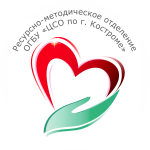 Кострома2016КУКЛОТЕРАПИЯ Технология «Куклотерапия» помогает пожилым гражданам и инвалидам выражать через куклу свои эмоции, чувства, проигрывать различные конфликтные ситуации, выявлять проблемы и находить способы их решения. Главным условием в этой технологии является то, что куклу человек делает сам, без посторонней помощи, своими руками. Поэтому она отражает внутренний мир человека, передает его черты и характер. Взглянув на куклу, которую сделал человек, можно найти черты схожести с ее хозяином. А почему это происходит? В процессе создания куклы, пожилой человек отожествляет ее со своим «Я», и не подсознательно наделяет куклу своими чертами характера, манерами поведения. Важно то, как люди старшего возраста делают куклу, что говорят при этом, как относятся к ней. Куклотерапия — это метод психологической коррекции различных состояний при помощи кукол. [1] Цель: улучшение качества жизни пожилых людей и обеспечение психологического благополучия посредством техники куклотерапии, как профилактики старения.Задачи:-актуализация детских воспоминаний для обеспечения психологического благополучия пожилых людей;-психологическая поддержка граждан пожилого возраста;-стабилизация и поддержание удовлетворительных эмоциональных состояний;-помощь в разрешении имеющихся у пожилого человека трудностей, конфликтных ситуаций, в перестройке нарушенных отношений.Функции куклотерапии:коммуникативная - установление эмоционального контакта, объединение участников в коллектив;релаксационная – снятие эмоционального напряжения;воспитательная – психокоррекция проявление личности в игровых моделях жизненных ситуаций;развивающая – развитие психических процессов (памяти, внимания, восприятия и т.д.), моторики;обучающая– обогащение информацией об окружающем мире.Формы куклотерапии: -просмотр видеоматериала;-оформление выставок;- проведение театрализованных кукольных представлений, спектаклей;- создание собственного музея кукол;- организация выездных экскурсий в музеи кукол г.Костромы и Костромской области;-организация поездок в кукольные театры;-проведение Мастер-классов;-оформление фотоальбома.Методы куклотерапии:1.Изготовление кукол:-определение назначения куклы;-озвучивание проблемы или ситуации, в которой будет использоваться кукла;-изготовление куклы.Изготовление кукол – это своего рода медитация, в процессе изготовления куклы у пожилых граждан и инвалидов развиваются произвольность психических процессов, мелкая моторика рук, воображение, способность к концентрации, усидчивость.Также во время работы, пожилой человек может столкнуться с некоторыми трудностями: большая голова, маленькие руки, кривые ноги или что-то ещё. В этой ситуации сотрудник учреждения корректирует работу людей старшего возраста: помогает переделать, добавить или убрать какой-то элемент куклы, а может, наоборот усилить, сделать акцент на той или иной детали. После окончания работы сотрудник учреждения предлагает взять людям старшего возраста куклу и мысленно найти ответы на следующие вопросы (можно записать):- Как тебя зовут?-Сколько тебе лет?-Замужем ты или нет?-Есть ли у тебя дети?-Какие у тебя отношения с детьми? -Где ты живешь?-Чем ты любишь заниматься?-Что ты не любишь?-Какие у тебя взаимоотношения с окружающими людьми? и т.д.Далее участникам мероприятия предлагается сесть в круг и по очереди рассказать легенду куклы, после этого пожилые люди обсуждают услышанные легенды и выбирают на их взгляд наиболее удачную биографию куклы.Классификации кукол:По способу изготовления:-Промышленные-Ручной работы (hand-made)По используемым материалам-Текстильные;-Деревянные;-Бумажные (из листов бумаги, папье-маше);-Глиняные (керамика, фарфор);-Из полимерных пластиков; (холодные, горячие)-Резиновые;-Пластмассовые.По сфере использования-Игрушки;-Театральные;-Интерьерные;-Сувенирные;-Чучела;-Обрядовые.4.По своему внешнему виду: (по Мухиной В.С.) [2] - «прекрасные куклы»- имеют большие глаза, обрамленные ресницами, короткий носик, маленький яркий рот, обязательно густые и блестящие - белые, золотистые, рыжие, черные - волосы.-характерные куклы (кукла-мальчик и кукла-девочка) с ярко выраженными определенными качествами: наивность, глупость, озорство и т.п.-куклы эмоциональной рефлексии изображают мальчика или девочку в разных эмоциональных состояниях (покой, улыбка, печаль, злость, страх, удивление).-этнографические куклы, внешний вид которых отражает национальные черты того или иного народа.Виды кукол:-объемные-марионетки-перчаточные-пальчиковые                -теневые                                                           -веревочные                -плоскостные2. «Сочинение рассказа «от лица куклы»»:1. определение основной идеи рассказа; 2. представление героя;3.устное описание ситуации-конфликта;4. определение положительных отрицательных черт характера куклы; 5.обсуждение услышанного рассказа;6.нахождение правильного пути решения проблемы.В этом случае куклы исполняют роли тех объектов, на которые смещается инстинктивная энергия пожилого человека: он приписывает собственные мысли, чувства и поведение кукле, позволяет облегчить груз своих эмоций и проработать свои чувства, рассказать кукле то, чего невозможно рассказать другим, человек отождествляет себя с более сильной или значимой личностью.«Кукольный театр»:Участие в кукольных спектаклях, репетициях вносят в жизнь получателей социальных услуг разнообразие, способствуют развитию социальных навыков. При помощи кукол пожилые люди сохраняют коммуникативные навыки и когнитивные способности.1)определение сюжета и сроков постановки;2)определение аудитории.  (получатели социальных услуг, школьники и т.д);3)распределение ролей и текста с учетом: - индивидуальных особенностей участников; - самостоятельного выбора.4)изготовление ролевых кукол;5) создание декораций;6) персональная работа с каждым участником спектакля (текст, грамотность произношения, соотношения текста с образом персонажа);7) проведение общей репетиции (чтение текста по ролям) без кукол;8) проведениерепетиций сценария с персонажами-куклами участников;9) определение музыкального сопровождения к спектаклю;10) проведение генеральной репетиции;11) проведение премьеры спектакля;12) подведение итогов.Несмотря на простоту и доступность технологии «куклотерапия» - это глубокая и серьезная форма терапии, имеющая свои показания, к которым относятся: -неврозы-повышенная тревожность, страхи-низкая самооценка-трудности взаимоотношений с окружающими-депрессии-стрессовые ситуации   Технология «куклотерапия» – это увлекательная и доступная форма работы с пожилыми людьми, которая способствует оптимальной возможности коррекции поведения, гармонизирует получателей социальных услуг с их проблемами через развитие способностей самовыражения и самопознания.Применяется: в ОГБУ «ЦСО по г.Костроме».Литература:1. Куклотерапия -[Электронный	 ресурс] - режимдоступа:docs/index-826092.html -(Дата обращения 02.03.2016г.)2.Методическое пособие 2009 --[Электронный	 ресурс] - режимдоступа:preview/2957369/- (Дата обращения 03.03.2016г.)